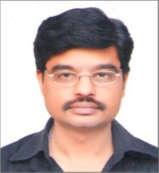 RAJASHEKHAR Email: rajashekhar-18855@2freemail.com 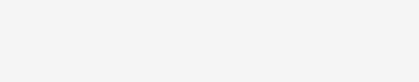 PROFILE SUMMARYMore than 20 years of experience in Accounts4 years of vast experience in Purchase & Store keepingUAE VAT Compliance knowledge & proceduresWORK EXPERIENCEDubai, United Arab Emirates, May 2015 to June 2019 Designation: Purchase & Stores in chargeResponsibilities:Responsible to source, negotiate and purchase materials from both local and oversea vendors.Negotiate with vendors for raw materials and finished goods and compare the price from various vendors.In charge of daily operational purchasing needs such as planning, issuing and following up on Purchase Orders & delivery.Evaluate supplier performance based on quality standards, delivery time & best prices and ensure all the criteria are met according to the organizational requirements and expectation.Responsible for implementing internal procurement strategies to cater to high delivery and short lead time requirements.Maintaining the stock of material without any variance by conducting stock verification and documentation.Maintaining purchasing records, reports and other documents as required.Mumbai, India, December 2013 to November 2014Designation: ConsultantResponsibilities:Accounts receivable : Billing to clients, accounting collection / receipt entries, preparation of debit notesAccounts payable : Bill passing, cheques preparation, AccountingAccounts reconciliation : Debtor reconciliation, creditors reconciliation, bank reconciliationMIS : Ageing Analysis – Debtors and creditors, other Sales MISCompletion of accounts, incl. P&L, Balance Sheet and coordination with Statutory Auditors.Statutory Compliances : VAT, Service Tax, TDS including filing returnsHandling routine petty CashPreparing Salaries, Maintaining leave recordsMumbai, India, March 2010 to November 2013 Designation: Manager AccountsPrepare monthly and annual financial reports.Handled E-filing procedures for Income Tax Returns of Individuals, Partnership firms and Small companiesProcess payroll on a monthly basis and Apply applicable taxes on the payroll and ensure compliance with any statutory laws.Supervision and training of junior staffDrafting reply to routine tax queries to clients & government agencies.Verifying entries of petty cash expenses & ensures that all cash transactions are carried out with proper authorization.Nikhil Comforts, Mumbai, India. June 2006 to February 2010, April 2000 to March 2003.Designation: Accounts Assistant,Preparing books of accounts till finalization in Tally PackagePetty CashBank reconciliationStock reconciliationBranch reconciliationOTHER WORK EXPERIENCES.K.S. Ispat Ltd., Mumbai India. Accountant, May 2003 to May 2006.Baron International Ltd., Mumbai, India. Accounts Assistant, May 1998 to November 1999.Supreme Industrial Works., Mumbai, India. Accounts Assistant, May 1997 to May 1998.Patil Associates., Mumbai, India.Accounts Assistant, April 1991 to April 1997.EDUCATIONBachelors in CommerceBombay University – IndiaSOFTWARE SKILLSWorking knowledge of Tally 9 ERP, MS Excel, MS word, MS OutlookI do here by declare that all the above furnished details are true to the best of my knowledge.Rajashekhar Date of Birth:Nationality:August 06, 1972Indian